Unit 6 Lesson 5: Productos más allá de 100WU Conversación numérica: Un número por cierto múltiplo de 10 (Warm up)Student Task StatementEncuentra mentalmente el valor de cada expresión.1 El regalo pegajoso de ElenaStudent Task StatementA Elena le regalaron una hoja de calcomanías decorativas.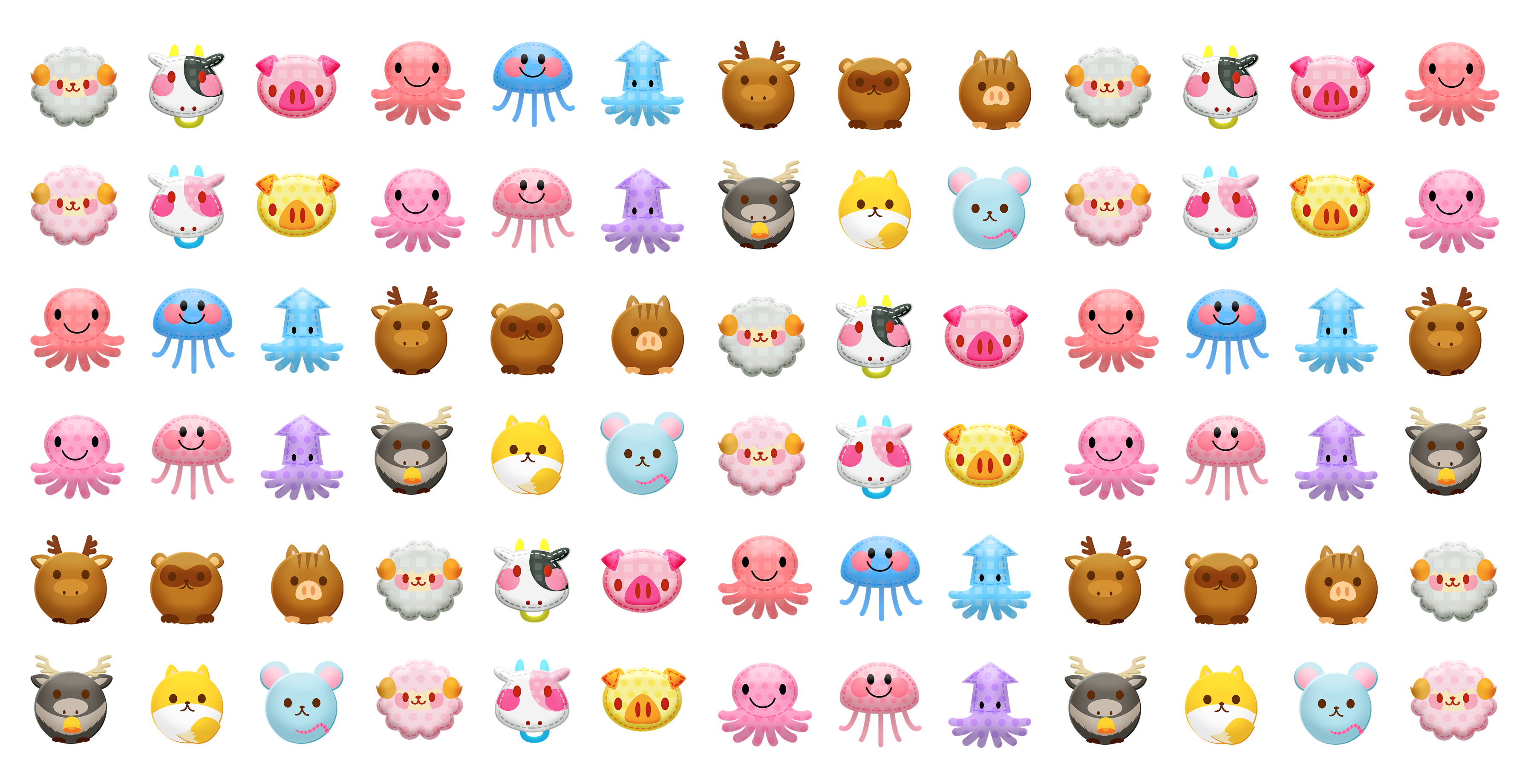 ¿Cuántas calcomanías hay? Explica o muestra cómo lo descubrirías sin contar todas las calcomanías.2 Más y más calcomaníasStudent Task StatementElena tiene otra hoja de calcomanías con 9 filas y 21 calcomanías en cada fila. ¿Cuántas calcomanías tiene Elena? Explica o muestra cómo razonaste.La hoja de calcomanías de Noah tiene 3 filas cada una con 48 calcomanías. La hoja de calcomanías de Andre tiene 7 filas cada una con 23 calcomanías.¿Quién tiene más calcomanías? Explica o muestra cómo razonaste.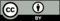 © CC BY 2021 Illustrative Mathematics®